Publicado en  el 14/02/2014 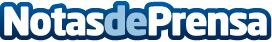 La Policía Nacional detiene en Gijón a una mujer que chantajeó a un hombre fingiendo un embarazoObtuvo más de 11.000 euros mediante amenazas y coaccionesDatos de contacto:Policia NacionalNota de prensa publicada en: https://www.notasdeprensa.es/la-policia-nacional-detiene-en-gijon-a-una_1 Categorias: Asturias http://www.notasdeprensa.es